ContextWaar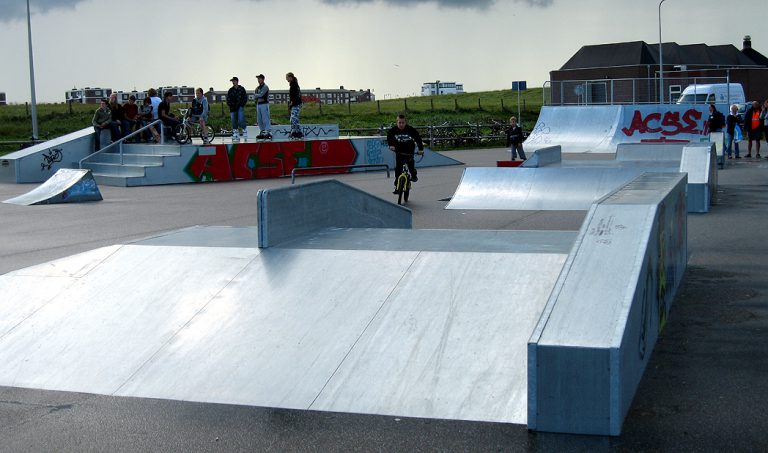 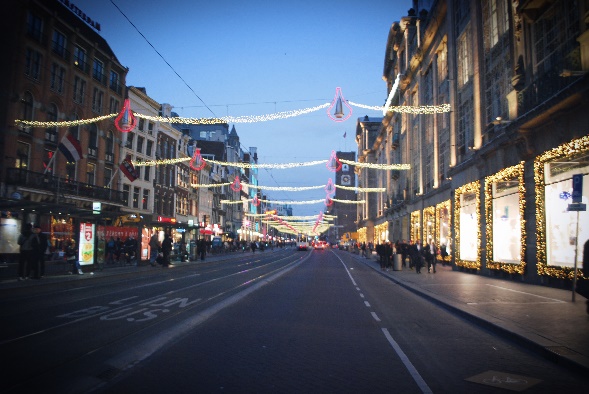 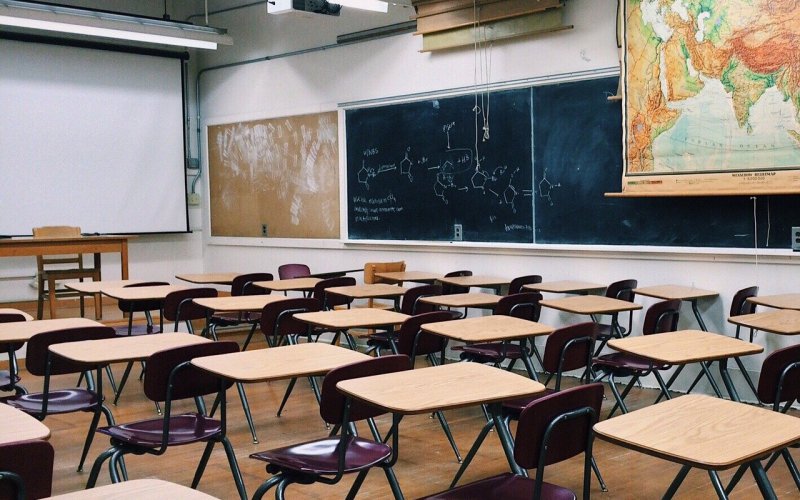 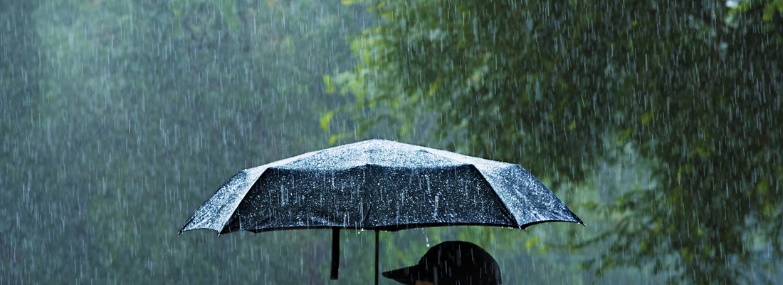 Hoe/wat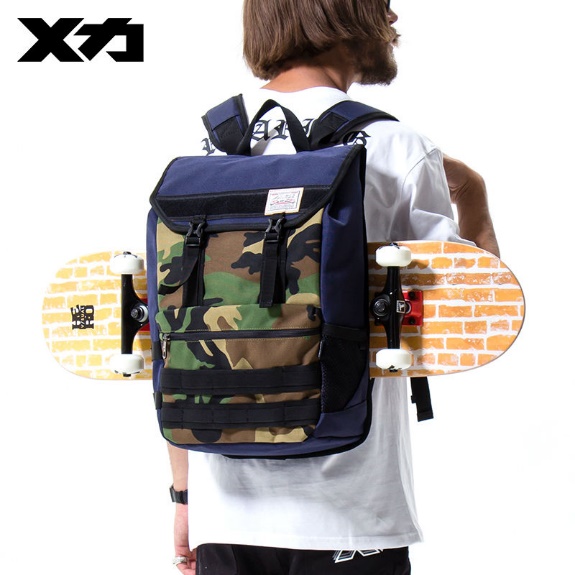 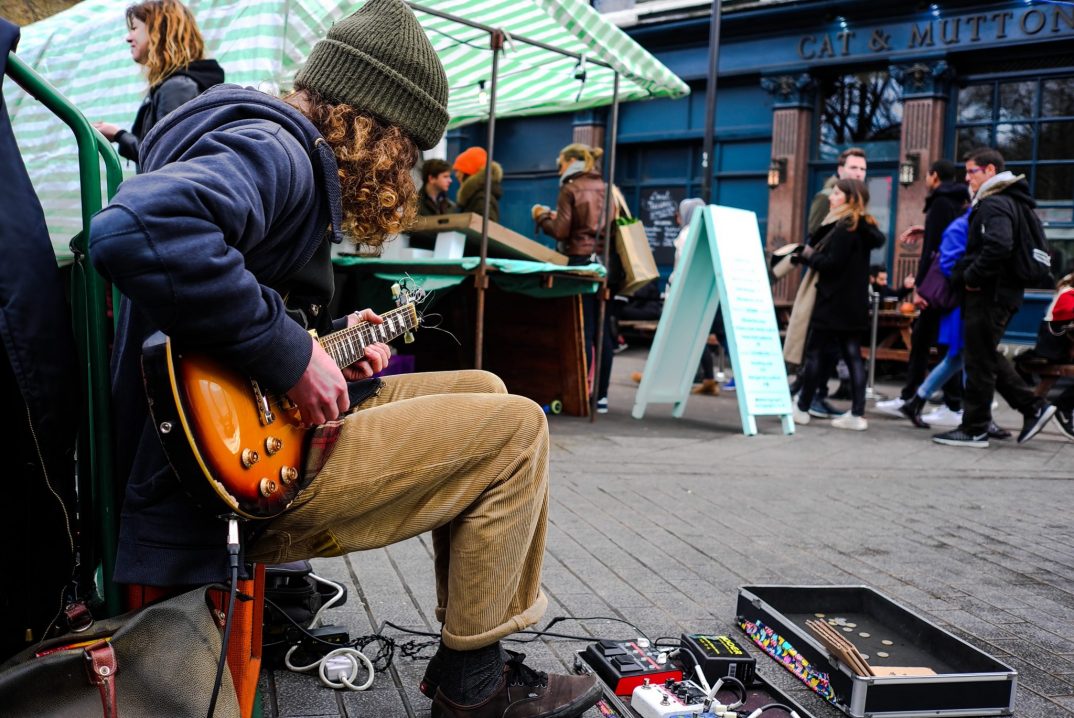 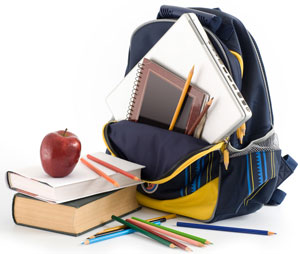 